Конспект занятия по рисованиюв средней группе«Я рисую - лето»Тема: «Я рисую - лето».Цель и задачи:- учить детей доступными средствами отражать полученные впечатления;- закрепить приемы рисования кистью, умение правильно держать кисть, промывать её в воде;- поощрять рисование разных предметов в соответствии с содержанием рисунка;- вызывать у детей интерес к природе, умение видеть её красоту.Материалы: альбомные листы, краски, кисти, стаканчики с водой, салфетка.Ход занятия:Организационный момент.Здравствуйте ребята! Посмотрите, какое у нас сегодня замечательное утро! Напомните мне, пожалуйста, какое сейчас время года?Весна заканчивается, к нам спешит новое время года. Послушайте о нём стихотворение.Л. Корчагиной «Лето»:Если дует ветер теплый, хоть и с севера,Если луг – в ромашках и комочках клевера,Бабочки и пчелы над цветами кружатся,И осколком неба голубеет лужица,И ребячья кожица, словно шоколадка…Если от клубники заалела грядка –Верная примета: наступило лето!Лето — прекрасное время года. За что же все любят это время года?А чем вы любите заниматься летом?Ребята, скажите, а какие изменения в природе происходят летом?Скажите, а какая летом обычно бывает погода?А знаете ли вы название летних месяцев?Разминка:Все движения разминкиПовторяем без запинки!Эй! Попрыгали на месте.Эх! Руками машем вместе.
Эхе – хе! Прогнули спинки,Посмотрели на ботинки.Эге – ге! Нагнулись нижеНаклонились к полу ближе.Повертись на месте ловко.В этом нам нужна сноровка.Что, понравилось, дружок?Завтра будет вновь урок!Воспитатель: Сегодня мы с вами поговорим о красоте природы летом. Посмотрите на картинку. 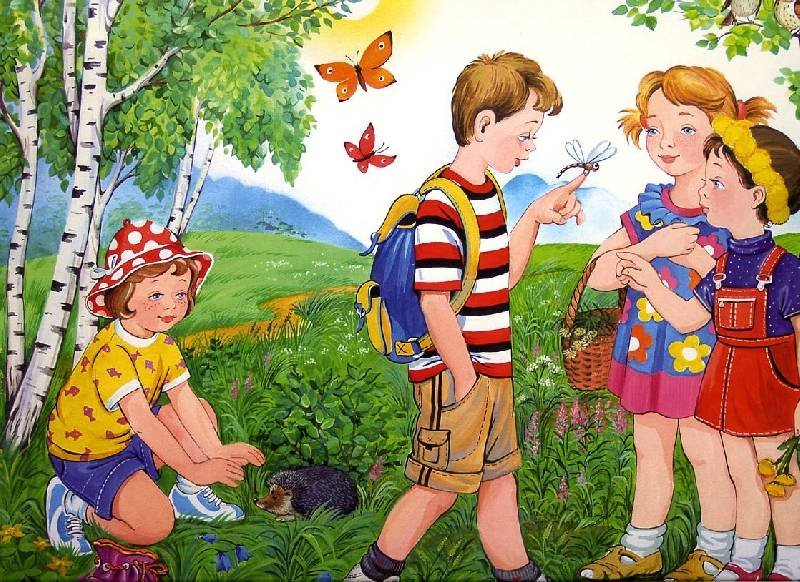 Как светило солнышко летом? (Ярко.) Каким, посмотрите, стал луг летом? (зелёным, цветущим, благоухающим, ароматным, пёстрым, душистым, солнечным и т. д.) Над лугом летали бабочки, пчелы.Обратите внимание, что растёт на лугу? (цветы, трава) Какие цветы? (ромашки, васильки, колокольчики, лютики и т. д.) Отгадайте загадки о цветах, которые растут на лугу.Я шарик пушистый,Белею в поле чистом,А дунул ветерок,Остался стебелёк. (одуванчик)Стоит в саду кудряшка-Белая рубашкаСердечко золотоеЧто это такое? (ромашка)2. Подготовка к практической деятельности.– Сегодня мы будем рисовать картину о лете.Показ с объяснением.Воспитатель вместе с детьми рисует солнце, травку, цветы, бабочку, пчелку, жучки.- Перед тем, как приступить к работе, давайте сделаем пальчиковую гимнастику.Наши руки как цветочки, (показывать ладошки)Пальчики как лепесточки. (прижать друг к другу пальчики правой илевой ладони)Солнце просыпается-Цветочки раскрываются. («раскрыть» пальчики, как бутоны цветов, основания ладошек прижаты друг к другу)В темноте они опятьБудут очень крепко спать. (ладони сжаты в кулачок)3. Практическая самостоятельная деятельность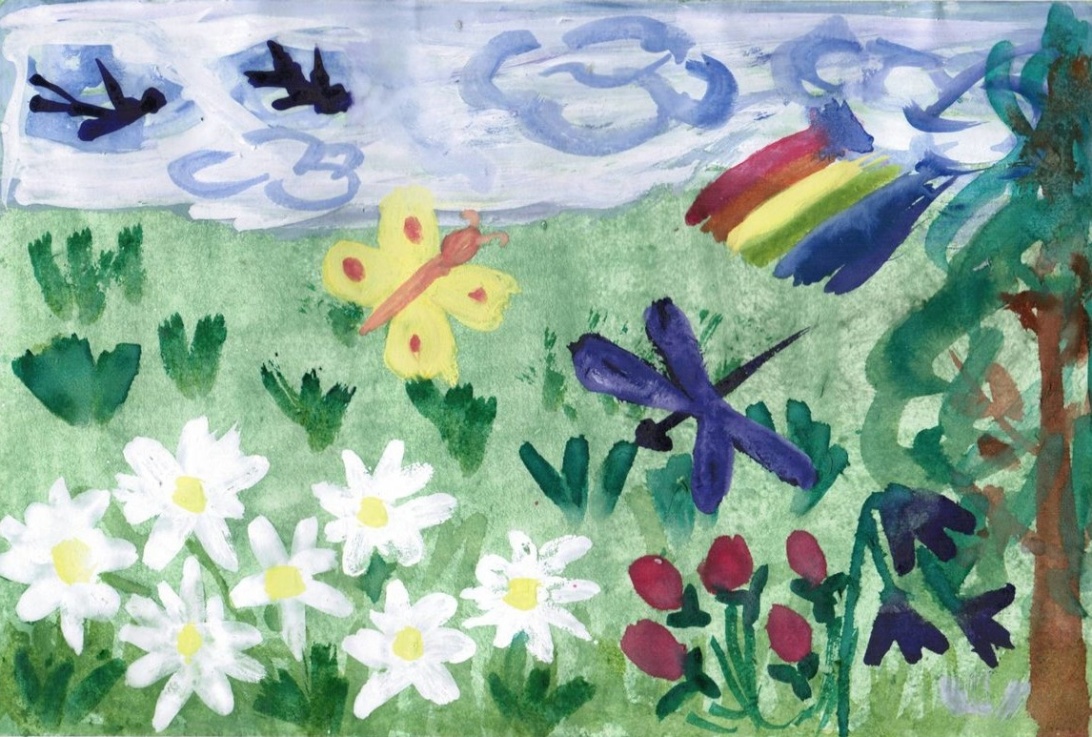 Итог деятельности:Замечательный цветущий луг у нас получился. Молодцы.